Escribe las siguientes ecuaciones con el editor de ecuaciones de Word 2007.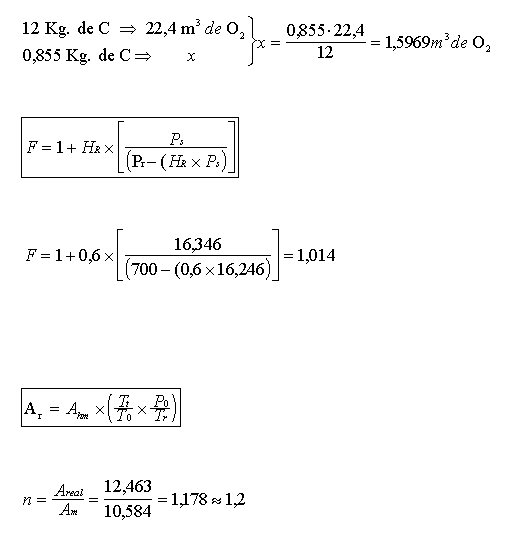 